№ п/пНаименование товара, работ, услугЕд. изм.Кол-воТехнические, функциональные характеристикиТехнические, функциональные характеристики№ п/пНаименование товара, работ, услугЕд. изм.Кол-воПоказатель (наименование комплектующего, технического параметра и т.п.)Описание, значение1Минивен (ТР-03)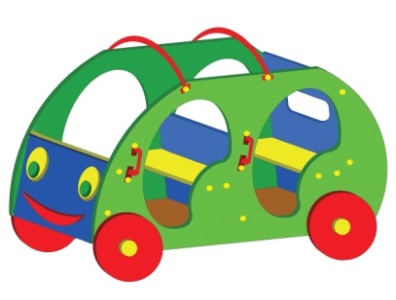 Шт. 11Минивен (ТР-03)Шт. 1Высота (мм) 13001Минивен (ТР-03)Шт. 1Длина  (мм)16001Минивен (ТР-03)Шт. 1Ширина  (мм)14001Минивен (ТР-03)Шт. 1Применяемые материалыПрименяемые материалы1Минивен (ТР-03)Шт. 1Боковые стенки В кол-ве 2 шт., выполненных из ламинированной водостойкой фанеры марки ФСФ толщиной 18мм., с декоративными накладками из фанеры в виде цветочков. Все углы фанеры закруглены, радиус 20мм,  ГОСТР 52169-2012.1Минивен (ТР-03)Шт. 1Скамья В кол-ве 2шт.,  выполнены из ламинированной водостойкой фанеры марки ФСФ толщиной 18мм.1Минивен (ТР-03)Шт. 1Спинка скамьиВ кол-ве 1шт., выполнена выполнены из ламинированной водостойкой фанеры марки ФСФ толщиной 18мм.1Минивен (ТР-03)Шт. 1Задняя стенкаВ кол-ве 1шт., выполнен из ламинированной водостойкой фанеры марки ФСФ толщиной 18мм1Минивен (ТР-03)Шт. 1Передняя стенкаВ кол-ве 1шт., выполнен из ламинированной водостойкой фанеры марки ФСФ толщиной 18мм. с декоративными накладками.1Минивен (ТР-03)Шт. 1СтолбыВ кол-ве 6шт., выполнены из клееного деревянного бруса, сечением 100х100 мм и имеющими скругленный профиль с канавкой посередине. Сверху столбы заканчиваться заглушкой синего цвета.Снизу столбы заканчивается металлической закладной. Закладная изготовлена из металлического уголка 30х30мм толщиной стенки 3мм. Закладная заканчивается прямоугольным фланцем, выполненным из стали толщиной 2мм, которые бетонируются в землю.1Минивен (ТР-03)Шт. 1ПолВ кол-ве 1шт, выполнен из  высушенной сосновой доски. Пол крепится к столбам из бруса на мебельные болты длиной 150мм.1Минивен (ТР-03)Шт. 1КолесаВ ко-ве 4шт., выполненных из ламинированной водостойкой фанеры марки ФСФ толщиной 18мм1Минивен (ТР-03)Шт. 1Руль В ко-ве 1шт., выполненных из ламинированной водостойкой фанеры марки ФСФ толщиной 18мм1Минивен (ТР-03)Шт. 1Металлическая перекладинаВ кол-ве 2шт., выполнены из металлической трубы диаметром 20 мм, с покраской полиуретановой краской.1Минивен (ТР-03)Шт. 1ПоручниВ кол-ве 4шт., выполнены из металлической трубы диаметром 20мм с покраской термопластичной краской1Минивен (ТР-03)Шт. 1Материалы Клееный деревянный брус и деревянная доска выполнены из сосновой древесины, подвергнуты специальной обработке и сушке до мебельной влажности 7-10%, тщательно отшлифованы со всех сторон и покрашены в заводских условиях профессиональными двух компонентными красками. Влагостойкая ламинированной фанера марки ФСФ, все углы фанеры закругленными, радиус 20мм, ГОСТ Р 52169-2012 Детали из фанеры имеют полиакрилатное покрытие, специально предназначено для применения на детских площадках, стойко к сложным погодным условиям, истиранию, устойчиво к воздействию ультрафиолета и влаги. Металл покрашен термопластичной порошковой краской. Заглушки пластиковые, цветные. Все метизы оцинкованы. ГСТ Р 52169-2012, ГОСТ Р 52301-2013